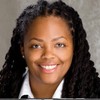 Name:  Stacey MooreCompany Name:US Foods, Inc.Current or Most Recent Role:South Region Counsel Are You The Top Legal Officer – GC/CLO? Yes      No  X  To whom do you report (Title):General CounselEducation:
Duke University School of Law, JD 
Duke University Fuqua School of Business, MBA 
Duke University, BA Economics Company Revenue and Market Cap:Revenue - $25 BillionLaw School Graduation Date: 2001Public?Yes X    No GC Sponsors: (GCs or former GCs who recommends you as a Ready Now Fortune 1000 GC)Juliette Pryor, GC Cox EnterprisesPrimary Area(s) of Practice/Experience (explain):Commercial Transactions – 2001 to presentFinance – 2001-2009 at the law firmMergers and Acquisitions - 2001- 2009 at the law firm; 2010-2015 in-house acquisition and divestiture management for Rubbermaid Commercial ProductsRestructuring – 2001- 2009 at the law firmSecurities – 2001-2009 at the law firmEmployment – 2016-present, 30% of in-house responsibilityAny Geographical Preferences or Restrictions?NoneLaw Firm Experience (firms, years practice areas):Proskauer 2001 – 2009, New  York, NY, Corporate DepartmentPrior In-House Titles: VP of Legal Affairs Newell Brands,  General Counsel - Commercial Products and Industrial Tools DivisionsIndustry Experience:Consumer Goods, Industrial Tools and Equipment, Commercial Cleaning and Janitorial, Wholesale Food DistributionContact Information:  (Email, Phone Number, Address)Smm_duke97@yahoo.com Size of the Largest Team Managed (explain): 2 lawyersExplain level of Corporate Governance and Corporate Board Room Experience:Proskauer- Served as outside attorney to the board of a publicly traded real estate investment trust. Prepared and filed all periodic reports and drafted all proxy and annual meeting materials for the REIT. In which of these critical areas do you have experience -- M&A, Securities, Corporate Governance, Finance, Litigation Management, Compliance, Regulatory and Enterprise Risk Assessment?  Please explain.Experience as a law firm associate leading M&A and Finance deals, serving as securities counsel for multiple clients, and drafting and maintaining corporate governance documents. Experience in-house handling day to day compliance, regulatory and enterprise risk matters. Experience with Public Company Securities Issues:Law firm associate significantly engaged in 1 IPO, multiple secondary securities offerings (equity and debt), and 1 tender offer; drafted and negotiated more than 30 private investments in public equity on behalf of a client investment fund; investigated insider trading violations and whistleblower reports.International Experience:Commercial transactions with international vendors as VP of Legal Affairs for Newell Brands representing the direct and indirect procurement organizations.Summary of Experience/Bio: (300 words or less)In my current role I handle all day to day legal matters for the South Region of US Foods. In this role I support 13 distribution centers in 8 states and am engaged in all legal matters involving the region, including litigation, employment, compliance, enterprise risk management, credit and finance. While at US Foods on an interim basis I served as chief counsel for the merchandising, marketing and operations functions of US Foods where I was engaged in product innovation, advertising and supply chain management. My experience at Newell Brands included serving as general counsel for the Rubbermaid Commercial Products business and Industrial Tools division, both of which serviced retail and commercial customers. In addition, I served as chief counsel for the Newell direct and indirect procurement organizations. During my time 5 years at Newell I was promoted from Senior Counsel to Vice President of Legal Affairs broadening my breadth of responsibility on a yearly basis. As a law firm associate I was considered a generalist in the corporate department and divided my time between finance, corporate restructuring, M&A, corporate governance and securities. Summary of Experience/Bio: (300 words or less)In my current role I handle all day to day legal matters for the South Region of US Foods. In this role I support 13 distribution centers in 8 states and am engaged in all legal matters involving the region, including litigation, employment, compliance, enterprise risk management, credit and finance. While at US Foods on an interim basis I served as chief counsel for the merchandising, marketing and operations functions of US Foods where I was engaged in product innovation, advertising and supply chain management. My experience at Newell Brands included serving as general counsel for the Rubbermaid Commercial Products business and Industrial Tools division, both of which serviced retail and commercial customers. In addition, I served as chief counsel for the Newell direct and indirect procurement organizations. During my time 5 years at Newell I was promoted from Senior Counsel to Vice President of Legal Affairs broadening my breadth of responsibility on a yearly basis. As a law firm associate I was considered a generalist in the corporate department and divided my time between finance, corporate restructuring, M&A, corporate governance and securities. 